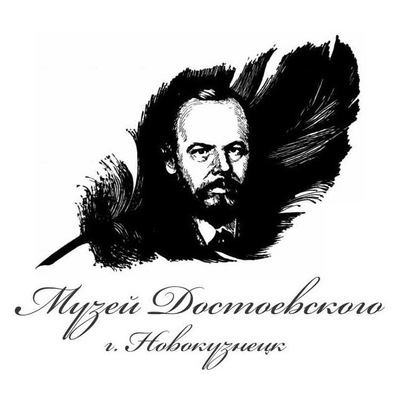 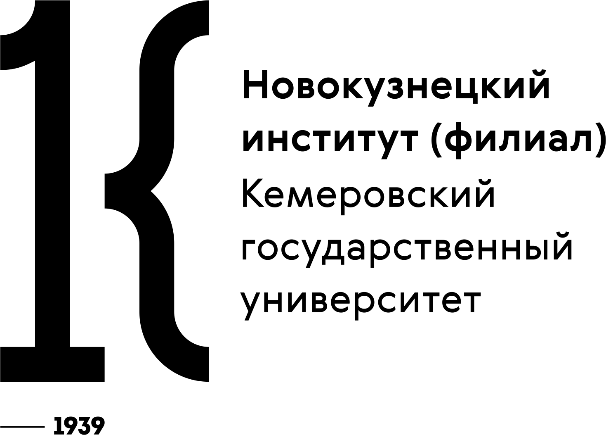 Литературно-мемориальный музей Ф. М. Достоевского (г. Новокузнецк)Новокузнецкий институт (филиал) Кемеровского государственного университета Кузбасская православная духовная семинарияПРОГРАММАXII Всероссийской научно-практической конференции с международным участием«Творчество Ф.М. Достоевского: проблемы, жанры, интерпретации»(23 – 24 октября 2019 г.)Новокузнецк, 2019ПРОГРАММНЫЙ КОМИТЕТ: Е.А. Акелькина, канд. филол. наук, профессор, директор Омского регионального центра изучения творчества Ф.М. Достоевского при ОмГУ им. Ф.М. Достоевского (г. Омск); А.А. Балакай, канд. филол. наук, доцент, зав. кафедрой русского языка и литературы НФИ КемГУ (г. Новокузнецк), К.А. Баршт, доктор филол. наук, проф. ведущий научный сотрудник ИРЛИ (Пушкинский дом) РАН (г. Санкт-Петербург); А.В. Мояренко, иерей, первый проректор Кузбасской православной духовной семинарии Кемеровской Епархии Русской Православной Церкви (Московский Патриархат), заведующий кафедрой церковно-практических дисциплин, доцент кафедры церковно-практических дисциплин (г. Новокузнецк); Е.Ю. Сафронова, канд. филол. наук, доцент, доцент кафедры общей и прикладной филологии, русского языка и литературы Алтайского госуниверситета (г. Барнаул). ОРГКОМИТЕТ Председатель – О.Н. Владимиров, канд. филол. наук, доцент, доцент кафедры русского языка и литературы НФИ КемГУ. Заместитель председателя – Э.В. Шестакова, директор МАУК «Литературно-мемориальный музей Ф. М. Достоевского». Члены оргкомитета: Т.А. Гаврилова, зав. культурно-образовательным отделом МАУК «Литературно-мемориальный музей Ф. М. Достоевского»; Л.В. Гордеева, канд. пед. наук, доцент кафедры русского языка и литературы НФИ КемГУ; Н.В. Караваева, главный хранитель МАУК «Литературно-мемориальный музей Ф. М. Достоевского»; Е.Р. Мингазова, заведующая сектором учёта МАУК «Литературно-мемориальный музей Ф. М. Достоевского»; И.А. Пушкарева, д-р филол. наук, доцент, профессор кафедры русского языка и литературы НФИ КемГУ; В.В. Трубицына, канд. филол. наук, доцент, доцент кафедры русского языка и литературы НФИ КемГУ; Е.Д. Трухан, заместитель директора по научной работе МАУК «Литературно-мемориальный музей Ф. М. Достоевского».ПРОГРАММА:22.10.2019 – заезд и размещение иногородних участников конференции(гостиница «Новокузнецкая»: 654007, г. Новокузнецк, ул. Кирова, д. 53).23.10.2019- 10.00 – регистрация участников конференции (главный корпус НФИ КемГУ: Циолковского, 23, 2 этаж, холл у Большого зала);- 10.30–14.00 – пленарное заседание № 1;- 14.00–15.00 – перерыв;- 15.00 – экскурсия для иногородних участников в музей Ф.М. Достоевского (отъезд от главного корпуса НФИ КемГУ в 15.00);- 15.30 – начало секционных заседаний (факультет филологии НФИ КемГУ: Кутузова, 12, ауд. 229, 230), - с 17.15 – культурная программа.24.10.2019- 9.30–13.00 – работа секции в музее Ф.М. Достоевского (ул. Достоевского, 29); -10.00–13.00 – работа секций на факультете филологии НФИ КемГУ (ул. Кутузова, 12, ауд. 229, 230);- 13.30–14.30 – перерыв;- 14.30–16.30 – заключительное пленарное заседание (ул. Кутузова, 12, ауд. 230);- с 16.40 – культурная программа.25.10.2019 – отъезд участников конференции.ПРОГРАММА ПЛЕНАРНОГО ЗАСЕДАНИЯ № 1. 23.10.2019(10.30–14.00, главный корпус НФИ КемГУ: Циолковского, 23, 2 этаж, Большой зал)Часть 1. 10.30–11.001. Вступительное слово председателя оргкомитета – канд. филол. наук, доцента Олега Николаевича Владимирова.2. Приветствие начальника Управления культуры администрации г. Новокузнецка Юлии Владимировны Дьячковой.3. Приветствие заместителя директора НФИ КемГУ – д-ра социол. наук, доцента Ольги Андреевны Урбан.4. Приветствие директора МАУК «Литературно-мемориальный музей Ф. М. Достоевского» Эмилии Валентиновны Шестаковой.5.    Приветствие представителя Кузбасской православной духовной семинарии. Часть 2. 11.00–12.306. Доклад «Ф. М. Достоевский в словацком восприятии» (д-р филол. наук, проф. Наталья Муранска / Natália Muránska, заведующая кафедрой русистики Философского факультета Университета им. Константина Философа, Нитра, Словакия). 7. Доклад «Новые формы публикации рукописей Ф.М. Достоевского» (д-р филол. наук, проф. Константин Абрекович Баршт, ведущий научный сотрудник ИРЛИ (Пушкинский Дом) РАН, г. Санкт-Петербург).Кофе-пауза. 12.30–13.00 (холл у Большого зала)Часть 3. 13.00–14.008. Доклад «Взгляд Г. В. Адамовича на традицию Ф. М. Достоевского в поэзии “парижской ноты”» (д-р филол. наук, доцент Наталья Валерьевна Налегач, профессор кафедры журналистики и русской литературы ХХ века Кемеровского госуниверситета, г. Кемерово).9. Доклад «Сибирь Достоевского: новые факты и интерпретации» (канд. филол. наук, доцент Елена Юрьевна Сафронова, доцент кафедры общей и прикладной филологии, русского языка и литературы Алтайского госуниверситета, г. Барнаул).Стендовые доклады:Идиоглоссарий Достоевского как вид интерпретации (Игорь Васильевич Ружицкий, д-р филол. наук, доцент, доцент кафедры русского языка для иностранных учащихся филологического факультета Московский государственный университет имени М.В. Ломоносова, г. Москва).От луковки до паутинки – Достоевский, Акутагава и современный буддизм (Татьяна Вячеславовна Ковалевская, д-р филос. наук, доцент, профессор кафедры иностранных языков ФМОиЗР, ФГБОУ ВО «Российский государственный гуманитарный университет», г. Москва).«Коды классики» в современной русской литературе: игра или заигрывание? (Ирина Владимировна Некрасова, канд. филол. наук, доцент, профессор ФГБОУ ВО «Самарский государственный социально-педагогический университет», г. Самара).Рецепция традиции философской прозы Ф.М. Достоевского в итоговой книге Д.А. Гранина «Причуды моей памяти» (Елена Алексеевна Акелькина, канд. филол. наук, профессор, директор Омского регионального центра изучения творчества Ф.М. Достоевского при ОмГУ им. Ф.М. Достоевского, г. Омск).14.00–15.00 – обед (для иногородних – столовая главного корпуса НФИ КемГУ: Циолковского, 23, цокольный этаж;для участников секционных заседания – столовая факультета филологии, Кутузова, 12)15.00 – начало экскурсии в музей Ф.М. Достоевского для иногородних участников (группа отъезжает от главного корпуса НФИ КемГУ: Циолковского, 23);15.30 – 17.00 – секционные заседания (факультет филологии НФИ КемГУ: Кутузова, 12, ауд. 229, 230). ПРОГРАММА РАБОТЫ СЕКЦИЙ. 23.10.2019Секция «Достоевский в школе и вузе. I»(15.30–17.00. Факультет филологии НФИ КемГУ: Кутузова, 12, ауд. 229)Модераторы: Олег Николаевич Владимиров, Елизавета Владимировна ДормидоноваРегламент выступления – 10 мин. 1. Доклад «Духовность как одна из основ педагогической системы Ф.М. Достоевского (на материале “Дневника писателя”, эго-документов)» (Елена Игоревна Пацьорка, аспирант ТГПУ, г. Томск; научный руководитель – А.Н. Кошечко, д-р филол. наук, доцент, проф. историко-филологического факультета).2. Доклад «Опыт сопоставительного анализа: образы мальчиков в произведениях Ф.М. Достоевского» (Елизавета Владимировна Дормидонова, учитель русского языка и литературы лицея № 35, г. Новокузнецк).3. Доклад «Категория автора в очерке Ф.М. Достоевского “Мальчик с ручкой” (из опыта организации научно-исследовательской работы школьников)» (Лариса Викторовна Непокрытова, учитель русского языка и литературы СОШ № 99, г. Новокузнецк).4. Доклад «Жанровое своеобразие рассказа Ф.М. Достоевского “Мальчик у Христа на ёлке” (из опыта изучения рассказа в школе)» (Наталья Ивановна Потапова, учитель русского языка и литературы СОШ № 99, г. Новокузнецк).5. Доклад «Метод интеллект-карт как способ раскрытия авторской идеи романа Ф.М. Достоевского “Преступление и наказание”» (Светлана Александровна Шевцова, учитель русского языка и литературы гимназии № 62, г. Новокузнецк).6. Доклад «Достоевский на занятиях по литературоведению (из опыта работы вузовского преподавателя)» (Олег Николаевич Владимиров, канд. филол. наук, доцент, доцент кафедры русского языка и литературы НФИ КемГУ, г. Новокузнецк).«Достоевский в школе и вузе. II»(15.30–17.00. Факультет филологии НФИ КемГУ: Кутузова, 12, ауд. 230)Модераторы: Анна Анатольевна Балакай, Ирина Алексеевна ПушкареваРегламент выступления – 10 мин. 1. Доклад «Образ Алёши Карамазова как прототип житийного героя» (Алина Сергеевна Шилова, аспирант ТГПУ, г. Томск; научный руководитель – А.Н. Кошечко, д-р филол. наук, доцент, проф. историко-филологического факультета).2. Доклад «Христианские мотивы в творчестве Ф. М. Достоевского (на основе анализа романов “Преступление и наказание”, “Идиот”, “Братья Карамазовы”): методический аспект характеристики» (Любовь Викторовна Гордеева, канд. пед. наук, доцент кафедры русского языка и литературы НФИ КемГУ, г. Новокузнецк).3. Доклад «Проблематика произведений Ф.М. Достоевского в контексте изучения литературы в рамках школьной программы» (Светлана Владимировна Калинина, учитель русского языка и литературы Атамановской СОШ, Новокузнецкий район).4. Доклад «Актуальность изучения творческого наследия Ф.М. Достоевского в школе в свете современных социокультурных вызовов» (Ирина Рудольфовна Примм, канд. пед. наук, зам. директора гимназии № 17, учитель русского языка и литературы; Ольга Витальевна Полтарыхина, учитель русского языка и литературы гимназии № 17, г. Новокузнецк).5. Доклад «Путевой лист как помощник в посещении постоянной экспозиции “Кузнецкая Путеводительница” Литературно-мемориального музея Ф.М. Достоевского» (Татьяна Александровна Гаврилова, зав. культурно-образовательным отделом МАУК «Литературно-мемориальный музей Ф. М. Достоевского», г. Новокузнецк).Стендовые доклады:«Зрелость души» по Достоевскому. Категория взросления и её интерпретация в романе «Подросток» (Елена Викторовна Борода, д-р филол. наук, доцент, доцент кафедры профильной довузовской подготовки ФГБОУ ВО «Тамбовский государственный университет имени Г.Р. Державина», г. Тамбов).О некоторых приёмах ономастической лаборатория Ф.М. Достоевского (Светлана Анатольевна Скуридина, канд. филол. наук, доцент кафедры русского языка и межкультурной коммуникации ФГБОУ ВО «Воронежский государственный технический университет», г. Воронеж). Этнокультурные аспекты изучения творчества Ф.М. Достоевского в аудитории соотечественников, проживающих за рубежом (Наталья Леонидовна Смирнова, канд. пед. наук, доцент, доцент кафедры филологического образования ГАОУ ДПО Свердловской области «Институт развития образования», г. Екатеринбург).ПРОГРАММА РАБОТЫ СЕКЦИЙ. 24.10.2019(Музей Ф.М. Достоевского: ул. Достоевского, 29; факультет филологии НФИ КемГУ: Кутузова, 12, ауд. 229, 230)Секция «Поэтика и проблематика произведений Достоевского. Современные интерпретации наследия Достоевского (трибуна молодого учёного)»(9.30.–13.00. Музей Ф.М. Достоевского: ул. Достоевского, 29)Модераторы: Екатерина Рифхатовна Мингазова, Инна Владимировна МихайловаРегламент выступления: сообщение – 5 мин., доклад – 10 мин. 1. Доклад «Публицистические материалы о Литературно-мемориальном музее Ф.М. Достоевского г. Новокузнецка в 1970—1990-е гг. (из коллекции музея)» (Екатерина Рифхатовна Мингазова, заведующая сектором учёта МАУК «Литературно-мемориальный музей Ф. М. Достоевского», г. Новокузнецк).2. Сообщение «Детские годы Ф.М. Достоевского» (Анастасия Белова, ученица 8 класса Атамановской СОШ, Новокузнецкий район; научный руководитель – учитель русского языка и литературы С.В. Калинина).3. Сообщение «Тема детства в творчестве Ф.М. Достоевского» (Арина Косенко, ученица 8 класса Атамановской СОШ, Новокузнецкий район; научный руководитель – учитель русского языка и литературы С.В. Калинина).4. Сообщение «Особенности повествования в произведениях Ф.М. Достоевского» (Дарья Михайлова, ученица 8 класса Атамановской СОШ, Новокузнецкий район; научный руководитель – учитель русского языка и литературы С.В. Калинина).5. Сообщение «Особенности рождественского рассказа Ф.М. Достоевского “Мальчик у Христа на ёлке”» (Екатерина Яндола, ученица 9 класса Атамановской СОШ, Новокузнецкий район; научный руководитель – учитель русского языка и литературы С.В. Калинина).6. Сообщение «Жанровые особенности рассказа “Ёлка и свадьба”» (Юлия Фебенчукова, ученица 8 класса Атамановской СОШ, Новокузнецкий район; научный руководитель – учитель русского языка и литературы С.В. Калинина).7. Сообщение «Любовь в жизни Достоевского и в его “сентиментальном романе” “Белые ночи”» (Полина Жеребцова, ученица 8 класса Атамановской СОШ, Новокузнецкий район; научный руководитель – учитель русского языка и литературы С.В. Калинина).8. Сообщение «Символика цвета как отражение эмоционального состояния героев в произведении Ф.М. Достоевского “Белые ночи”» (Дарья Емельяненко, ученица 8 класса Атамановской СОШ, Новокузнецкий район; научный руководитель – учитель русского языка и литературы С.В. Калинина).
9. Доклад «Образ мечтателя в ранней прозе Достоевского (“Петербургская летопись”, “Белые ночи”)» (Екатерина Алексеевна Первухина, студентка факультета филологии Новокузнецкого института (филиала) Кемеровского госуниверситета, г. Новокузнецк; научный руководитель – О.Б. Афанасенко, канд. пед. наук, доцент кафедры русского языка и литературы).10. Доклад «Образ Петербурга в ранней прозе Достоевского (“Петербургская летопись”, “Белые ночи”)» (Дильноза Одилджоновна Мухиддинова, студентка факультета филологии Новокузнецкого института (филиала) Кемеровского госуниверситета, г. Новокузнецк; научный руководитель – О.Б. Афанасенко, канд. пед. наук, доцент кафедры русского языка и литературы).11. Доклад «Мотив танца в романе Ф.М. Достоевского “Село Степанчиково и его обитатели”» (Юлия Михайловна Ельчищева, студентка факультета массовых коммуникаций, филологии и политологии Алтайского госуниверситета, г. Барнаул; научный руководитель – Е.Ю. Сафронова, канд. филол. наук, доцент, доцент кафедры общей и прикладной филологии, литературы и русского языка).12. Доклад «Система женских персонажей в романе Ф.М. Достоевского “Преступление и наказание”» (Екатерина Евгеньевна Перлухина, студентка Алтайского государственного педагогического университета, г. Барнаул; научный руководитель – В.И. Габдуллина, д-р филол. наук, доцент, профессор кафедры литературы).13. Доклад «Категория акцентности в публичной лекции Р.Г. Сидорова о “Преступлении и наказании”» (Екатерина Александровна Ваганова, студентка факультета филологии Новокузнецкого института (филиала) Кемеровского госуниверситета, г. Новокузнецк; научный руководитель – Л.В. Гордеева, канд. пед. наук, доцент кафедры русского языка и литературы).14. Доклад «Поэзия Достоевского как исследовательская проблема» (Анастасия Николаевна Цимбалюк, студентка факультета массовых коммуникаций, филологии и политологии Алтайского госуниверситета, г. Барнаул; научный руководитель – Е.Ю. Сафронова, канд. филол. наук, доцент, доцент кафедры общей и прикладной филологии, литературы и русского языка).15. Доклад «Л.Н. Толстой и Ф.М. Достоевский: творческий диалог» (Анна Сергеевна Яровая, студентка факультета массовых коммуникаций, филологии и политологии Алтайского госуниверситета, г. Барнаул; научный руководитель – Е.Ю. Сафронова, канд. филол. наук, доцент, доцент кафедры общей и прикладной филологии, литературы и русского языка).16. Доклад «“Хлопотливый город”: Барнаул в письмах и произведениях Ф.М. Достоевского» (Софья Сергеевна Жогличева, г. Москва). Доклад читает научный сотрудник МАУК «Литературно-мемориальный музей Ф.М. Достоевского» Инна Владимировна Михайлова. Секция «Неизвестные страницы жизни и творчества Достоевского. Достоевский и Сибирь»(10.00–13.00. Факультет филологии НФИ КемГУ: ул. Кутузова, 12, ауд. 229)Модераторы: Natália Muránska, Светлана Михайловна КарпенкоРегламент выступления – 10 мин. 1. Доклад «Образ Марии Дмитриевны Исаевой, первой жены Ф.М. Достоевского» (Альбина Степановна Шадрина, искусствовед, краевед, автор книги «Двадцать два дня из жизни Достоевского», г. Новокузнецк).2. Доклад «Владельческие пометы на изданиях Ф.М. Достоевского (из обособленного фонда Новокузнецкого литературно-мемориального музея писателя)» (Наталья Владимировна Караваева, главный хранитель МАУК «Литературно-мемориальный музей Ф. М. Достоевского», г. Новокузнецк).3. Доклад «Кузнецкий священнический род Тюменцевых в “кузнецком романе” Ф.М. Достоевского (по материалам Тобольской духовной консистории)» (Елена Ивановна Мельникова, преподаватель Кузбасской православной духовной семинарии, г. Новокузнецк).4. Доклад «Своеобразие статьи В.Ф. Булгакова “Несколько слов по поводу картины г. Вучичевича «Домик Достоевского в Кузнецке»” (1905)» (Елена Дмитриевна Трухан, зам. директора по научной работе МАУК «Литературно-мемориальный музей Ф. М. Достоевского», г. Новокузнецк).5. Доклад «Жертва ради чужого спасения. Христианский мотив в главе “Акулькин муж” из повести Ф.М. Достоевского “Записки из Мёртвого дома”» (Елена Фёдоровна Острых, научный сотрудник МАУК «Литературно-мемориальный музей Ф. М. Достоевского», г. Новокузнецк).6. Доклад «Образ старца Василиска в романе Ф.М. Достоевского “Братья Карамазовы”» (Николай Александрович Кузнецов, канд. ист. наук, старший научный сотрудник МАУК МЗ «Кузнецкая крепость», г. Новокузнецк).7. Доклад «Освещение “кузнецкого периода” Ф.М. Достоевского в работах достоевистов» (Алексей Евгеньевич Сорокин, старший научный сотрудник МАУК «Новокузнецкий краеведческий музей», г. Новокузнецк).Стендовые доклады:К проблеме комментирования текстов Достоевского. Смирение: лексикографический аспект (Светлана Николаевна Шепелева, канд. филол. наук, научный сотрудник Отдела экспериментальной лексикографии (Группа Словаря языка Достоевского) Института русского языка им. В.В. Виноградова РАН, г. Москва).Архивы Санкт-Петербурга как источник неизвестных биографических сведений об окружении Ф. М. Достоевского (Татьяна Викторовна Панюкова, ведущий редактор Изд-ва ПетрГУ ФГБОУ ВО «Петрозаводский государственный университет», г. Петрозаводск). Редкие издания (1865-1906) Ф. Достоевского в фонде Татищевки (Нина Владимировна Крутова, гл. библиотекарь сектора редких фондов Центральной библиотеки им. В.Н. Татищева, г. Тольятти).Секция «Художественный мир Ф.М. Достоевского и культурно-исторический контекст. Достоевский в культурном пространстве современного города»(10.00–13.00. Факультет филологии НФИ КемГУ: ул. Кутузова, 12, ауд. 230)Модераторы: Константин Абрекович Баршт, Елена Юрьевна СафроноваРегламент выступления – 10 мин. 1. Доклад «История одного перевода (Достоевский и “Евгения Гранде” Бальзака)» (Светлана Фёдоровна Рябцева, канд. филол. наук, доцент, г. Новокузнецк).2. Доклад «Икона Спаса Вседержителя в собрании (и экспозиции) Литературно-мемориального музея Ф.М. Достоевского — памятник дореволюционного иконописного искусства Кузнецкого уезда» (Александр Валериевич Клещевский, научный сотрудник МАУК «Новокузнецкий художественный музей», г. Новокузнецк).3. Доклад «Достоевский и эпистолярная культура XIX века» (Ирина Владимировна Мирович, старший научный сотрудник МАУК «Литературно-мемориальный музей Ф. М. Достоевского», г. Новокузнецк).4. Доклад «Особенности функционирования категории обращенности в эпистолярном жанре Ф.М. Достоевского» (Ирина Викторовна Зензеря, канд. филол. наук, доцент кафедры филологии и методики обучения Куйбышевского филиала Новосибирского государственного педагогического университета, г. Куйбышев).5. Доклад «Бытовой регистр биографии героев Достоевского» (Валентина Геннадьевна Ингольд, канд. филол. наук, доцент, научный сотрудник МАУК «Литературно-мемориальный музей Ф. М. Достоевского», г. Новокузнецк).6. Доклад «Мультимедийный сетевой информационно-библиографический ресурс “ФЕДОР МИХАЙЛОВИЧ ДОСТОЕВСКИЙ И КУЗНЕЦК” на сайте МБУ “МИБС” г. Новокузнецка» (Людмила Александровна Кулемеева, главный библиограф отдела краеведения МБУ «МИБС», г. Новокузнецк).7. Доклад «Стилистический анализ регионального медиатекста: Л.А. Никонова о Ф.М. Достоевском» (Ирина Алексеевна Пушкарева, д-р филол. наук, доцент, проф. кафедры русского языка и литературы НФИ КемГУ, г. Новокузнецк).Стендовые доклады:Роман Ф.М. Достоевского «Братья Карамазовы» и семиотические особенности полифонии (Ольга Ивановна Валентинова, д-р филол. наук, доцент, профессор Российского университета дружбы народов, г. Москва).Слово «Бог» у Достоевского (Марина Михайловна Коробова, научный сотрудник Института русского языка им. В.В. Виноградова РАН, г. Москва).Проблемы рецепции Ф.М. Достоевского в творчестве В. Винниченко (Наталия Анатольевна Белоконь-Пожарицкая, канд. филол. наук, декан факультета славистики, доцент кафедры мировой литературы и сравнительного литературоведения ОО ВПО «Горловский институт иностранных языков», г. Горловка).Традиции Ф.М. Достоевского в романе В.В. Крестовского «Петербургские трущобы» (Илона Евгеньевна Шишкина, канд. филол. наук, доцент, доцент кафедры мировой литературы и сравнительного литературоведения, ОО ВПО «Горловский институт иностранных языков», г. Горловка).ПРОГРАММА ЗАКЛЮЧИТЕЛЬНОГО ПЛЕНАРНОГО ЗАСЕДАНИЯ. 24.10.2019(14.30–16.30. Факультет филологии НФИ КемГУ: ул. Кутузова, 12, ауд. 230)Регламент выступления – 20 мин. 1. Видеодоклад «Корпусное исследование фразеологии Достоевского» (сотрудники Института русского языка им. В.В. Виноградова РАН: д-р филол. наук, проф. Баранов Анатолий Николаевич, главный научный сотрудник, заведующий отделом; канд. филол. наук Вознесенская Мария Марковна, старший научный сотрудник; д-р филол. наук Добровольский Дмитрий Олегович, главный научный сотрудник; канд. филол. наук Киселева Ксения Львовна, старший научный сотрудник; канд. филол. наук Козеренко Анастасия Дмитриевна, старший научный сотрудник, г. Москва).2. Доклад «Образ автора как текстообразующая категория в “Дневнике писателя” Ф. М. Достоевского» (Светлана Михайловна Карпенко, канд. филол. наук, доцент, доцент кафедры русского языка ТГПУ, г. Томск). 3. Видеодоклад «Болезнь и больной в художественном мире Достоевского (на материале ранних произведений)» (Элеонора Георгиевна Шестакова, д-р филол. наук, г. Донецк, Украина).4. Доклад «Ф. М. Достоевский: 1856–2021 гг. – возвращение на Кузнецкую землю» (Вистерман Эдуард Робертович, руководитель регионального литературно-исторического проекта «Достоевский в Сибири», г. Новокузнецк).Принятие резолюции конференции.25.10.2019 – отъезд участников конференции.Справочная информация для гостей городаГостиница «Новокузнецкая»Ул. Кирова, д. 53. Тел. +7 3843 465155E-mail: nvkz_hotel@mail.ruhttps://www.novokuznetskaya.comТелефоны такси+7 3843 222200+7 3843 222222Новокузнецкий драматический театрПр. Металлургов, 28. Тел. +7 3843 743043https://nvkteatr.ruМузей «Кузнецкая крепость»Проезд Крепостной, 1. Тел. +7 3843 360100, +73843 360092http://kuzn-krepost.ru/glavnaya.htmlНовокузнецкий художественный музейУл. Кирова, 62. Тел. +7 3843 774866http://artkuznetsk.ru/muzeiМузей имени академика И.П. БардинаПр. Металлургов, 17. Тел. +7 3843 791834Торгово-развлекательный центр «Планета» (с кинотеатром «Формула Кино IMAX»)Ул. ДОЗ, 10а 